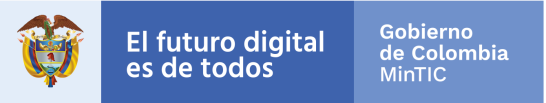 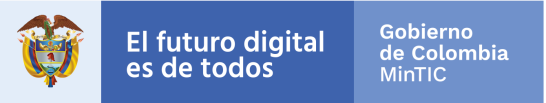 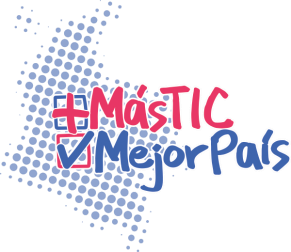 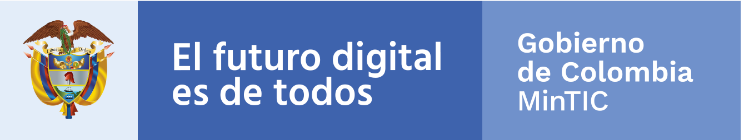 ANEXO 1REPORTE DIARIO OPERACIÓN POSTAL DE PAGO@República de Colombia – Derechos Reservados CONTROL DE CAMBIOS TABLA DE CONTENIDO LISTA DE FIGURAS Figura 1. Diagrama conceptual ........................................................................................................... 7 Figura 2. Diagrama de Interacción .................................................................................................... 11 LISTA DE TABLAS Tabla 1. Configuración registrar giro ................................................................................................. 8 Tabla 2. Características registrar novedad ....................................................................................... 10 1. INTRODUCCIÓNEl presente documento describe medio de envío y recepción de la información necesaria de las empresas de recaudos, giros y pagos autorizadas y vigiladas por parte del Ministerio de Tecnologías de la Información y Comunicaciones. Se describe de manera detallada las actividades y contenido que los operadores postales de pago deben transmitir al Ministerio de Tecnologías de la Información mediante el consumo e implementación de un servicio web.El desarrollo del servicio que deberá ser consumido por los operadores postales de pago esta a cargo del Ministerio de Tecnologías de la Información, los operadores postales de pago deben garantizar la disponibilidad del consumo del servicio web, desarrollando las herramientas tecnológicas necesarias para tal fin.2. DIAGRAMA CONCEPTUALA continuación, se presenta el diagrama conceptual de la solución. 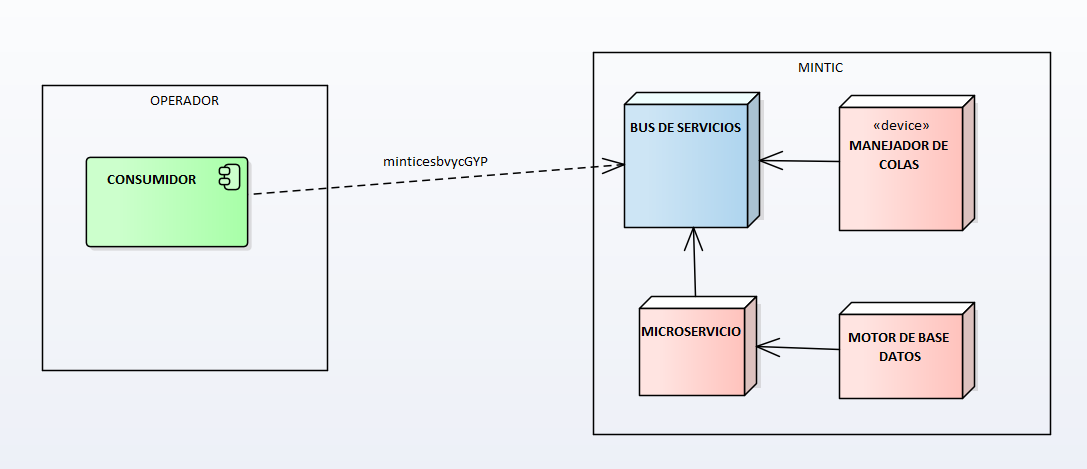 Nota: La información asociada a IP y DNS, se entregarán en el transcurso del desarrollo del servicio web con el operador postal de pago, atendiendo las medidas de seguridad y protocolos que el Ministerio de Tecnologías de la Información disponga.3. CRITERIOS DE SEGURIDAD DE LA INFORMACIÓN	3.1 	CONFIDENCIALIDAD Las entidades que se conectan con ESB de MINTIC deben garantizar la confidencialidad de la información durante la fase de transmisión Para asegurar la confidencialidad de la información a nivel de transporte, el consumo de los servicios se hará haciendo uso del protocolo TLS (Transport Layer Security) v 1.0 o superior. Cuando la transmisión se realice entre los sistemas de información, es necesario generar un esquema de autenticación mutua, basada en certificados digitales de sitio seguro, emitidos por una entidad de certificación debidamente autorizada o acreditada en Colombia, propios de cada entidad. El cifrado del certificado digital debe ser mínimo de 256 bits. 	3.2 	INTEGRIDAD La información debe ser precisa, coherente y completa. El sistema deberá tener los mecanismos que sean necesarios para garantizar la trazabilidad de los códigos asignados y que los mismos no puedan ser alterados posteriormente. Como consecuencia de lo anterior, las entidades deberán garantizar la integridad de información de los paquetes mediante la utilización de XML Signatura, usando un certificado digital de persona jurídica, emitido por una entidad de certificación abierta debidamente autorizada o acreditada en Colombia. La firma debe configurarse bajo la especificación RSA-SHA1 y el resumen de los mensajes para la firma se debe realizar con SHA1. 	3.3 	NO REPUDIO Se debe asegurar a fin de que no sea posible aludir repudio por acciones generadas de manera válida dentro del sistema. El control debe ser establecido bajo la implementación de XML Signature, firmando digitalmente utilizando certificados emitidos por entidades de certificación abierta debidamente autorizadas o acreditadas en Colombia. 4. SERVICIOS DE REPORTE DE INFORMACIÓN EXPUESTO POR MINTIC 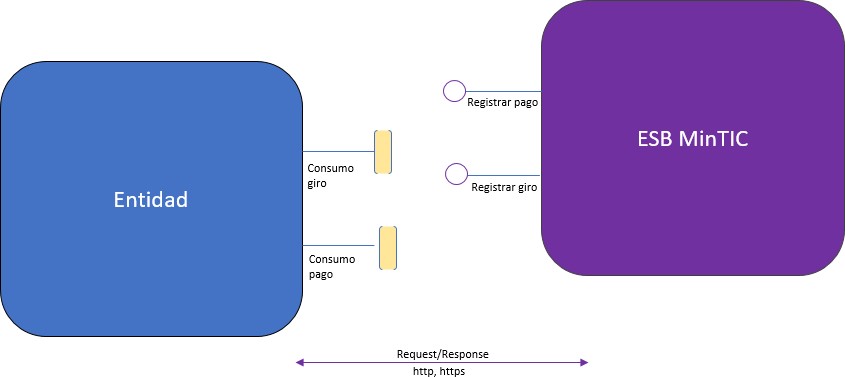 Figura 2. Diagrama de Interacción 	4.1 	REGISTRAR GIRO Tabla 1. Configuración registrar giro Parámetros de entrada GIRONOVEDADDTO Parámetros de salida TRANSACCIÓNDTO 	4.2 	REGISTRAR NOVEDAD Tabla 2. Características registrar novedad Parámetros de entrada GIRONOVEDADDTO Parámetros de salida TRANSACCIÓNDTO Parámetros de salida BeneficiarioDTO Sumario: El propósito de este documento es presentar los contratos de servicios para el envío y recepción de la información. Palabras Claves: Envío, recepción VERSIÓN FECHA No. SOLICITUD RESPONSABLE DESCRIPCIÓN 1.020-04-2020William BolívarHelder CerónCreación de métodos reporte operación giros postales de pagoNombre del servicio envíoGiro Descripción Este método permite informar la creación de un nuevo giro. Método registrar protocolo HTTP Url producción Url pruebas NombreTipo de datoObligatorioDescripciónConsecutivoStringSiNúmero interno único del giro por el postal máx 100 charsCodOfiAdmisionDecimalSiNúmero único asignado por el OPP para la Oficina de Admisión.CodPostalAdmDecimalSiCódigo Postal de la Oficina de Admisión.oficinaAdmision String SiOficina de la radicación (aplica para la creación) máx 100 chars Para el caso de cabeceras municipales y ciudades capitales debe colocarse nombre de punto – dirección de acuerdo con nomenclaturaEn caso de veredas, puntos ubicados en vías nacionales y corregimientos se debe colocar nombre de la ubicación y nombre de puntoCanal utilizado (físico, electrónico, entre otros). En caso de ser punto diferente a físico, se omiten los ítems anteriores,Cada dato deberá ir separado por (-).fechaAdmision String Si Fecha de recepción dd/MM/yyyy hh:mm:ss emisor BeneficioDTO Si Objeto de transporte relacionado al emisor  receptor BeneficioDTO Si Objeto de transporte relacionado al receptor  monto decimal Si Valor del envío (aplica para la creación) hasta 2 decimales separados por ‘.’  flete decimal Si Valor del flete del envío (aplica para la creación) hasta 2 decimales separados por ‘.’(18.2) EventoEnumSiIndica el tipo de acción realizada:CodOfiPagoDecimalSiNúmero único asignado por el OPP para la Oficina de Pago.CodPostalPagDecimalSiCódigo Postal de la Oficina de Pago.oficinaPago String Si Oficina donde se realiza el pago, máx 100 chars Para el caso de cabeceras municipales y ciudades capitales debe colocarse nombre de punto – dirección de acuerdo con nomenclaturaEn caso de veredas, puntos ubicados en vías nacionales y corregimientos se debe colocar nombre de la ubicación y nombre de puntoCanal utilizado (físico, electrónico, entre otros). En caso de ser punto diferente a físico, se omiten los ítems anteriores,Cada dato deberá ir separado por (-).divciuOrigen String Si Divipola ciudad del giro(Dane), máx 5 chars divciuDestino String Si Divipola ciudad del destino (aplica para la creación) (Dane) , máx 5 chars nitPrestador String Si Nit del prestador, máx 100 chars fechaPago String Si Fecha del pago al receptor dd/mm/yyyy hh:mm:ss (aplica para el estado PAG) observación String Si Explicación de la novedad corta en relación a la novedad, máx 200 chars En caso de operaciones de giros internacionales en este campo se deberá incluir la observación (GIRO INTERNACIONAL)NombreTipo de datoDescripciónidTransacciónStringId de la transaccióncodTransacciónStringCódio de la transacción0: Éxito1: ErrordescTransacciónStringDescripción de la transacción  Nombre del servicio envíoNovedad Descripción Este método permite informar la creación de un nuevo giro. Método registrar protocolo HTTP Url producción Url pruebas NombreTipo de datoObligatorioDescripciónConsecutivoStringSiNúmero interno único del giro por el postal máx 100 charsCodOfiAdmisionDecimalNoNúmero único asignado por el OPP para la Oficina de Admisión.CodPostalAdmDecimalNoCódigo Postal de la Oficina de Admisión.oficinaAdmision String No Oficina de la radicación (aplica para la creación) máx 100 chars Para el caso de cabeceras municipales y ciudades capitales debe colocarse nombre de punto – dirección de acuerdo con nomenclaturaEn caso de veredas, puntos ubicados en vías nacionales y corregimientos se debe colocar nombre de la ubicación y nombre de puntoCanal utilizado (físico, electrónico, entre otros). En caso de ser punto diferente a físico, se omiten los ítems anteriores,Cada dato deberá ir separado por (-).fechaAdmision String No Fecha de recepción dd/MM/yyyy hh:mm:ss emisor BeneficioDTO No Objeto de transporte relacionado al emisor  receptor BeneficioDTO Si Objeto de transporte relacionado al receptor  monto decimal No Valor del envío (aplica para la creación) hasta 2 decimales separados por ‘.’  flete decimal No Valor del flete del envío (aplica para la creación) hasta 2 decimales separados por ‘.’(18.2) eventoenumSiIndica el tipo de acción realizada:CodOfiPagoDecimalNoNúmero único asignado por el OPP para la Oficina de Pago.CodPostalPagoDecimalNoCódigo Postal de la Oficina de Pago.oficinaPago String No Oficina donde se realiza el pago, máx 100 chars Para el caso de cabeceras municipales y ciudades capitales debe colocarse nombre de punto – dirección de acuerdo con nomenclaturaEn caso de veredas, puntos ubicados en vías nacionales y corregimientos se debe colocar nombre de la ubicación y nombre de puntoCanal utilizado (físico, electrónico, entre otros). En caso de ser punto diferente a físico, se omiten los ítems anteriores,Cada dato deberá ir separado por (-).divciuOrigen String No Divipola ciudad del giro(Dane), máx 5 chars divciuDestino String No Divipola ciudad del destino (aplica para la creación) (Dane) , máx 5 chars nitPrestador String Si Nit del prestador, máx 100 chars fechaPago String Si Fecha del pago al receptor dd/mm/yyyy hh:mm:ss (aplica para el estado PAG) observación String Si Explicación de la novedad corta en relación a la novedad, máx 200 chars En caso de operaciones de giros internacionales en este campo se deberá incluir la observación (GIRO INTERNACIONAL)NombreTipo de datoDescripciónidTransacciónStringId de la transaccióncodTransacciónStringCódigo de la transacción0: Éxito1: ErrordescTransacciónStringDescripción de la transacción  NombreTipo de datoDescripciónIdentificaciónStringNúmero de identificación, máx 100 charsTipoidentificacionStringTipo de identificación CC ,CE,CEX,NIT,PA,TIApellidosStringApellidos del beneficiario máx 100 chars  NombresStringNombres del beneficiario máx 100 chars  DirecciónStringDirección del beneficiario máx 100 chars  TeléfonoStringTeléfono del beneficiario máx 100 chars  